Ежедневный оперативный прогноз возможных чрезвычайных ситуацийна территории Челябинской области на 25.09.2015г. (подготовлен на основании информации: ФГБУ «Челябинский центр по гидрометеорологии и мониторингу окружающей среды»,ФГБУ Уральское УГМС, Управления Роспотребнадзора по Челябинской области,отдела защиты растений филиала ФГБУ "Россельхозцентр" по Челябинской области, Авиалесоохраны, отдела водных ресурсов по Челябинской области Нижнеобского БВУ)1. Оправдываемость прогнозов на 23.09.2015г.Опасные явления: не отмечались.Комплекс неблагоприятных явлений: не отмечался.Сохранялась теплая погода, в отдельных районах прошли небольшие и умеренные дожди (0,1 – 3 мм), ночью местами отмечались грозы. Температура воздуха была днем плюс 17-24º, ночью плюс 6-11º.Прогноз погоды на 23.09.2015г.: оправдался.II. Текущая обстановка (по состоянию на 12.00 24.09.2015)2.2. Гидрологическая обстановка: в норме.За сутки на реках области наблюдались незначительные колебания уровней воды от -10 до +2 см. Основные водохранилища области наполнены на 81-99%.2.3. Лесопожарная обстановка: в норме. На основании распоряжения Правительства Челябинской области № 159-рп от 07.04.2015г. установить начало пожароопасного сезона в лесах Челябинской области с 15 апреля 2015 г.По данным Федерального агентства лесного хозяйства (ИСДМ-Рослесхоз) в соответствии с приказом Рослесхоза от 5 июля 2011 г. № 287 «Об утверждении классификации природной пожарной опасности лесов и классификации пожарной опасности в лесах в зависимости от условий погоды» по методике Нестерова В. Г. установились:- чрезвычайная степень пожарной опасности (5 класс пожарной опасности): на территории 0 МО;- высокая степень пожарной опасности (4 класс пожарной опасности): на территории 0 МО;- средняя степень пожарной опасности (3 класс пожарной опасности): на территории 17 МО;- малая степень пожарной опасности (2 класс пожарной опасности): на территории 17 МО;- отсутствует пожарная опасность (1 класс пожарной опасности): на территории 9 МО.Установившиеся классы пожарной опасности на территории Челябинской области:2.4. Обстановка на объектах ЖКХ: в норме. Объекты ЖКХ работают в штатном режиме.2.5. Биолого-социальные ЧС: в норме.2.5.1. Эпидемиологическая обстановка: в норме.В 2015 году по поводу укусов клещей обратилось 14247 человек. Клещевым энцефалитом заболело 37 человек, в т.ч. летальных исходов 0. Клещевым боррелиозом заболел 71 человек, в т.ч. летальных исходов 0.2.5.2. Эпизоотическая обстановка: в норме.2.6. Геомагнитная обстановка: геомагнитное поле неустойчивое.2.7. Состояние озонового слоя: 250-275 DU (в норме).2.8 РХБ: Радиационная, химическая и бактериологическая обстановка на территории области в норме. Учреждения, входящие в систему СНЛК, работают в режиме повседневной деятельности. Обстановка на территории ФГУП «Маяк», г. Озерск, ФГУП РФЯЦ ВНИИТФ г. Снежинск, ФГУП «Приборостроительный завод» г. Трехгорный в норме.2.9. Мониторинг радиационного фона на территории Челябинской области (по показаниям «Территориальной подсистемы комплексной системы мониторинга за состоянием защиты населения на радиоактивно загрязненных территориях» (КСМ-ЗН)).Согласно санитарным правилам и нормативам СанПиН 2.6.1.2523-09 "Нормы радиационной безопасности НРБ-99/2009" предельно допустимый уровень радиационного фона составляет:- для населения	- 0,57 мк Зв/ч- для персонала (группа Б)	- 1,43 мк Зв/ч- для персонала (группа А)	- 5,70 мк Зв/ч2.10. Обстановка на водных объектах: За истекшие сутки взято на учёт 1 происшествие, при котором погиб 1 человек.2.11. Агроклиматическая обстановка: В норме, так как яровые зерновые культуры вызрели и не требуют увлажнения почвы, а озимые зерновые возделываются в районах не подверженных почвенной засухе.2.12. Экологическая обстановка: Водоснабжение области соответствует гигиеническим нормативам, санитарно-химическим и микробиологическим показателям.2.13. Чрезвычайные ситуации на контроле: нет.III. Прогноз возможных ЧС на 25.09.2015г.3.1. Опасные явления: по сведениям Челябинского ЦГМС - филиала ФГБУ Уральское УГМС: не прогнозируются.3.2. Комплекс неблагоприятных явлений: по сведениям Челябинского ЦГМС - филиала ФГБУ Уральское УГМС: не прогнозируется.3.3. Прогноз погоды на 25.09.2015г (по сведениям Челябинского ЦГМС - филиала ФГБУ «Уральское УГМС):3.4. Природные ЧС:3.4.1 Лесопожарная обстановка:В соответствии с прогнозируемыми классами пожарной опасности и сложившейся обстановкой возникновение очагов природных пожаров прогнозируется (Р=0,2) на территории 19 МО (в зону возникновения лесных пожаров попадает 62 населенных пункта): Брединский МР, Варненский МР, Верхнеуральский МР, Еманжелинский МР, Еткульский МР, Карталинский МР, Кизильский МР, Копейский ГО, Коркинский МР, Красноармейский МР, Магнитогорский ГО, Нагайбакский МР, Октябрьский МР, Пластовский МР, Троицкий МР, Увельский МР, Чесменский МР, Южноуральский ГО, Агаповский МР.По данным Федерального агентства лесного хозяйства (ИСДМ-Рослесхоз) в соответствии с приказом Рослесхоза от 5 июля 2011 г. № 287 «Об утверждении классификации природной пожарной опасности лесов и классификации пожарной опасности в лесах в зависимости от условий погоды» по методике Нестерова В. Г. прогнозируется:- чрезвычайная степень пожарной опасности (5 класс пожарной опасности): на территории 0 МО;- высокая степень пожарной опасности (4 класс пожарной опасности): на территории 1 МО;- средняя степень пожарной опасности (3 класс пожарной опасности): на территории 18 МО;- малая степень пожарной опасности (2 класс пожарной опасности): на территории 15 МО;- отсутствует пожарная опасность (1 класс пожарной опасности): на территории 9 МО.Прогнозируемые классы пожарной опасности на территории Челябинской области:3.4.2 Прогноз гидрологической обстановки: по сведениям Челябинского ЦГМС - филиала ФГБУ «Уральское УГМС»: на реках Челябинской области достижение неблагоприятных и опасных уровней не прогнозируется.Подтопление населенных пунктов, дорог, объектов экономики не прогнозируется. 3.5. Техногенные ЧС:3.5.1 ДТП:Существует вероятность возникновения дорожно-транспортных происшествий на территории области с выездом аварийно-спасательных и пожарно-спасательных подразделений (Р=0,3) в 18 муниципальных образованиях (М-5: Ашинский МР; Катав-Ивановский МР; Усть-Катавский ГО; Саткинский МР; Златоустовский ГО; Миасский ГО; Чебаркульский МР; Сосновский МР; Челябинский ГО; Кунашакский МР; Каслинский МР; А-310: Еманжелинский МР; Увельский МР; Южноуральский ГО; Еткульский МР; Троицкий МР; Р-254: Копейский ГО; Красноармейский МР):на 23 очагах аварийности в 15 муниципальных образованиях:- на федеральной трассе М-5: Ашинский МР (1583,002 - 1583,842, 1591,063 - 1591,450, 1595,170 - 1595,339, 1605,002 - 1605,393), Катав-Ивановский МР (1609,017 - 1609,750, 1646,048 - 1646,319), Усть-Катавский ГО (1621,852 - 1621,919, 1623,244 - 1623,717), Саткинский МР (1679,200 - 1680,009), Златоустовский ГО (1722,000 - 1722,599), Миасский ГО (1779,015 - 1779,509), Чебаркульский МР (1797,042 - 1797,700) – 12 очагов.- на федеральной трассе М-5 подъезд к г. Екатеринбургу: Сосновский МР (17,000 – 18,000, 38,000 – 39,000), Кунашакский МР (84,045 – 84,950), Каслинский МР (108,04 – 108,915, 109,200 – 110,120) – 5 очагов.- на федеральной трассе А-310: Еманжелинский МР (59,959 – 60,770), Увельский МР (77,048 – 77,834), Южноуральский ГО (86,099 – 86,935, 87,000 – 87,906) – 4 очага.- на федеральной трассе Р-254: Копейский ГО (25,059-25,899), Красноармейский МР (19,000-20,000) – 2 очага.на 30 опасных участках в 14 муниципальных образованиях: - на федеральной трассе М-5: Ашинский МР (км 1595, км 1600), Катав-Ивановский МР (км 1609, км 1644), Усть-Катавский ГО (км 1620), Златоустовский ГО (км 1750), Миасский ГО (км 1768, км 1773, км 1775, км 1791, км 1792), Чебаркульский МР (км 1795, км 1821), Сосновский МР (км 1854, км 1863), Челябинский ГО (км 1869) – 16 участков.- на федеральной трассе М-5 подъезд к г. Екатеринбургу: Сосновский МР (км 15, км 22, км 26, км 32, км 40), Кунашакский МР (км 66, км 81), Каслинский МР (км 101, км 114) – 9 участков.- на федеральной трассе А-310: Еткульский МР (км 43), Троицкий МР (км 122), Южноуральский ГО (км 91) – 3 участка.- на федеральной трассе Р-254: Красноармейский МР (км 32, км 40) – 2 участка.Основные причины: нарушение водителями правил дорожного движения, снижение видимости и ухудшение эксплуатационного состояния дорог при выпадении осадков.Прогнозируется затруднение движения автотранспорта, ограничение пропускной способности, увеличение числа мелких аварий на участках федеральных трасс, где производятся работы по ремонту и реконструкции дорожного полотна (ремонтные работы на участке ФАД М-5 «Урал» на км 1553+576,  км 1746+900 (мост через реку Ай), ФАД М-5 «Урал» подъезд к г.Екатеринбургу км 127+500 (мост через реку Щербаковка)).3.5.2 ЖКХ: Существует вероятность возникновения аварий, происшествий на системах ЖКХ (системе водоснабжения, на тепловых сетях, сетях газоснабжения и электроснабжения) (Р=0,2). Основные причины: высокий износ коммунальных сетей.Наибольшая вероятность на территории 10 МО: Брединский МР (27800 чел., эл. подстанции 150, насосные станции 42, ср. процент износа 75,00%, СЗО 66); Каслинский МР (34000 чел., эл. подстанции 348, насосные станции 2, ср. процент износа 70,00%, СЗО 52); Катав-Ивановский МР (32600 чел., эл. подстанции 154, насосные станции 10, ср. процент износа 82,00%, СЗО 35); Красноармейский МР (42400 чел., эл. подстанции 4, насосные станции 71, ср. процент износа 82,50%, СЗО 77); Кунашакский МР (30000 чел., эл. подстанции 19, насосные станции 41, ср. процент износа 73,00%, СЗО 82); Кыштымский ГО (41500 чел., эл. подстанции 155, насосные станции 1, ср. процент износа 73,80%, СЗО 38); Снежинский ГО (49300 чел., эл. подстанции 159, насосные станции 2, ср. процент износа 78,30%, СЗО 2); Уйский МР (25600 чел., эл. подстанции 335, насосные станции 92, ср. процент износа 77,50%, СЗО 69); Усть-Катавский ГО (26600 чел., эл. подстанции 60, насосные станции 14, ср. процент износа 73,30%, СЗО 28); Челябинский ГО (1143400 чел., эл. подстанции 1, насосные станции 3, ср. процент износа 71,10%, СЗО 612).3.5.3 Бытовые пожары: Сохраняется вероятность возникновения бытовых пожаров на территории области (Р=0,5). (Основной источник – неосторожное обращение с огнем, неисправность печей и дымоходов, нарушение правил устройства и эксплуатации печей и электрооборудования).Наибольшая вероятность исходя из среднестатистических данных в 16 МО: Челябинском ГО, Магнитогорском ГО, Златоустовском ГО, Копейском ГО, Коркинском МР, Миасском ГО, Троицком ГО, Саткинском МР, Чебаркульском ГО, Ашинском МР, Карталинском МР, Каслинском МР, Катав-Ивановском МР, Аргаяшском МР, Красноармейском МР, Сосновском МР.3.5.4 Аварии на магистральных нефте, газо-, продуктопроводах: – сохраняется вероятность аварий с разливом нефти и нефтепродуктов (Р=0,1) (источник – криминальные врезки) в Саткинском МР, Челябинском и Златоустовском ГО.3.5.5 Аварии на ПОО: сохраняется вероятность аварий на ПОО (Р=0,005). Наиболее вероятно в Челябинском и Магнитогорском ГО (источник – нарушение технологического процесса).3.5.6 Аварии на объектах горнодобывающего комплекса (разрез Коркинский, разрез Копейский и шахта «Центральная»): – сохраняется вероятность аварий связанных с обрушением горных пород (Р=0,2). Основными рисками является обрушение участков бортовой зоны разреза «Копейский» и разреза «Коркинский».3.6. Биолого-социальные ЧС:3.6.1 Опасные инфекционные заболевания животных: сохраняется вероятность заболевания животных бешенством, (источник – лисы, собаки), наибольшая вероятность в Еманжелинском, Чебаркульском, Уйском МР.3.6.2 Опасные инфекционные заболевания людей. 3.6.2.1 Укусы ядовитых змей. На территории Челябинской области существует вероятность укуса 2 видами ядовитых змей: обыкновенная и степная гадюки.3.6.2.2 Клещевой вирусный энцефалит. Существует вероятность заражения клещевым вирусным энцефалитом.В Челябинской области эндемичными по клещевому вирусному энцефалиту являются все 43 муниципальных образования.3.7. Агроклиматическая обстановка. В связи с фактическими агрометеорологическими условиями в большинстве районов сохранится недостаточная влагообеспеченность почвы.3.8. Обстановка на водных объектах: существует вероятность гибели людей на водных объектах (Р=0,3) в связи с несоблюдением правил безопасности. Наибольшая вероятность на территории городов Челябинска, Копейска, Кыштыма, Южноуральска, Миасса, Чебаркуля, Магнитогорска, Златоуста.IV. Основные превентивные мероприятия по защите от ЧСРекомендованные превентивные мероприятия:- силами УНД, с участием сотрудников УМВД, продолжить проверки противопожарного состояния административных зданий, учебных учреждений, производственных объектов. Проводить комплекс мероприятий по повышению пожарной безопасности на объектах с массовым пребыванием людей; - совместно с организациями, обслуживающими жилой фонд, проводить разъяснительную работу с потребителями (абонентами) природного газа по пользованию газом в быту и содержанию ими газового оборудования в исправном состоянии, о необходимости заключения договоров на техническое обслуживание внутридомового газового оборудования со специализированной организацией; - организовать и провести сходы с жителями, на которых проинформировать граждан о мерах пожарной безопасности в жилом секторе.По авариям на объектах ЖКХ:-подготовить к использованию резервные источники питания на объектах энергоснабжения;-организовать контроль состояния систем жизнеобеспечения, организовать дежурство аварийно-восстановительных бригад по ликвидации аварий на системах электро-, водо- и газоснабжения;-проводить обследование аварийно-опасных участков электро - и газовых - сетей;-обеспечить готовность промышленных потребителей к переходу на потребление резервных видов топлива при похолодании;Главам муниципальных образований и руководителям объектов рекомендовано:-провести проверку оборудования, капитальный ремонт и замену изношенного оборудования.-постоянно проводить мониторинг объектов ЖКХ.Общие защитные мероприятия на взрывоопасных и пожароопасных объектах:- проектирование прочных ограждений и конструкций, способных выдерживать нагрузку, равную максимальному давлению при взрыве;- создание во взрывоопасных зонах инертной среды (меньшее содержание кислорода);- расположение взрывопожароопасных объектов в удалении от мест массового скопления людей;- установка предохранительных клапанов сброса давления. Противопожарные мероприятия на объектах экономики: - контроль концентрации в воздухе производственных помещений взрывоопасных и горючих газов и паров;- исключение возможного контакта с источниками воспламенения горючих паров и газов, образующихся при авариях;- надлежащее применение электрооборудования во взрывозащищенном исполнении, согласно ограничению нагрева оборудования до температуры самовоспламенения образующихся веществ;- применение материалов, не образующих при соударении искр.- продолжить проведение проверок потенциально опасных объектов согласно планов на 2015 год; Для уменьшения числа дорожно-транспортных происшествий необходимо:- проводить информационную работу среди водителей транспортных средств по вопросам повышения бдительности, снижения скоростного режима и по недопущению нарушения ПДД; - осуществлять систему обратной связи между участниками дорожного движения и управляющими организациями;- осуществлять своевременное проведение ремонтно-восстановительных работ на дорогах Челябинской области; - организовывать контроль соблюдения безопасности дорожного движения на аварийных участках дорог; - с целью снижения риска ДТП на опасных участках выставить предупреждающие аншлаги, знаки и посты ДПС, а также обеспечить патрулирование опасных участков автодорог; Для уменьшения происшествий на водных объектах рекомендуется:- в целях предупреждения ЧС и обеспечения безопасности людей на водных объектах области председателям КЧС и ПБ муниципальных районов и городских округов рекомендовано рассмотреть вопросы готовности к проведению спасательных работ на водных объектах в данный период; - уточнить расчёт сил и средств, выделяемых в соответствии с Планом обеспечения безопасности людей на водных объектах Челябинской области, обеспечить их готовность к действиям по оказанию помощи терпящим бедствие;Комплекс мероприятий по недопущению возникновения очагов природных пожаров:наземное патрулирование проводить с 8 до 21 часа;авиационное патрулирование проводить не менее двух раз в день;вести дежурство на пожарных наблюдательных пунктах и на пунктах приема донесений о пожарах от экипажей патрульных самолетов и вертолетов;привести в состоянии готовности к тушению пожаров силы и средства пожаротушения, в том числе резервные;организовать предупреждение населения о высокой пожарной опасности в лесах;организовать ежедневное дежурство ответственных лиц с 9 до 24 часов;у дорог при въезде в лес установить щиты, предупреждающие об опасности пожаров в лесах;ограничить посещение отдельных наиболее пожароопасных участков леса (первого-третьего классов природной пожарной опасности лесов), запретить разведение костров в лесах.Рекомендации для населенияпри возникновении ЧСНе забудьте взять с собой:- документы и деньги;- аптечку; запас продуктов питания и воды;- комплект белья, ложку, миску и кружку;- фонарик, радиоприемник и письменные принадлежности;- сумку, портфель или чемоданРекомендации для населения при граде:- по возможности не выходите из дома, находясь в помещении, держитесь как можно дальше от окон; - не пользуйтесь электроприборами, т.к. град обычно сопровождается грозовой деятельностью;  - находясь на улице, постарайтесь выбрать укрытие, если это невозможно, защитите голову от ударов градин (прикройте голову руками, сумкой, одеждой);  - не пытайтесь найти укрытие под деревьями, т.к. велик риск не только попадания в них молний, но и того, что крупные градины и сильный ветер могут ломать ветви деревьев, что может нанести Вам дополнительные повреждения;если Вы перемещаетесь на автомобиле:  - прекратите движение;  - находясь в автомобиле, держитесь дальше от стекол, желательно развернуться к ним спиной (лицом к центру салона) и прикрыть глаза руками или одеждой;  - если с Вами оказались маленькие дети, то их необходимо закрыть своим телом, и также прикрыть глаза либо одеждой, либо рукой; - если позволяют габариты салона - лучше всего лечь на пол;  - ни в коем случае не покидайте во время града автомобиль;  - помните, что средняя продолжительность града составляет примерно 6 минут, и очень редко он продолжается дольше 15 минут.Рекомендации для населения при сильном дождеПри получении информации о выпадении обильных осадков воздержитесь от поездок по городу, по возможности оставайтесь в квартире или на работе. Включите средства проводного и радиовещания.Если ливень застал Вас на улице, не спускайтесь в подземные переходы и другие заглубленные помещения. Постарайтесь укрыться в зданиях расположенных выше возможного уровня подтопления.Если здание (помещение), в котором вы находитесь, подтапливает, постарайтесь покинуть его и перейти на ближайшую возвышенность.Если покинуть здание не представляется возможным, то поднимитесь на вышерасположенные этажи, выключите электричество и газ, плотно закройте окна, двери.Если ливень застал Вас в личном транспорте, не пытайтесь преодолеть подтопленные участки. Медленно перестройтесь в крайний правый ряд (на обочину) и, не прибегая к экстренному торможению, прекратите движение. Включите аварийные огни и переждите ливень.В случаи стремительного пребывания воды покиньте транспортное средство и пройдите на возвышенный участок местности или в ближайшее здание.Рекомендации для населения при сильном ветре.Уберите хозяйственные вещи со двора и балконов, уберите сухие деревья, которые могут нанести ущерб вашему жилищу. Закройте окна.Машину поставьте в гараж, при отсутствии гаража машину следует парковать вдали от деревьев, а также слабо укрепленных конструкций.Находясь на улице, обходите рекламные щиты, шаткие строения и дома с неустойчивой кровлей.Избегайте деревьев и разнообразных сооружений повышенного риска (мостов, эстакад, трубопроводов, линий электропередач, потенциально опасных промышленных объектов).Рекомендации для населения при аварии на коммунальных системах.	Сообщите об аварии диспетчеру Ремонтно-эксплуатационного управления (РЭУ) или Жилищно-эксплуатационной конторы (ЖЭКа), попросите вызвать аварийную службу.	При скачках напряжения в электрической сети квартиры или его отключении немедленно обесточьте все электробытовые приборы, выдерните вилки из розеток, чтобы во время Вашего отсутствия при внезапном включении электричества не произошел пожар. Для приготовления пищи в помещении используйте только устройства заводского изготовления: примус, керогаз, керосинку, «Шмель» и др. При их отсутствии воспользуйтесь разведенным на улице костром. 	Используя для освещения квартиры хозяйственные свечи и сухой спирт, соблюдайте предельную осторожность.	При нахождении на улице не приближайтесь ближе 5-8 метров к оборванным или провисшим проводам и не касайтесь их. Организуйте охрану места повреждения, предупредите окружающих об опасности и немедленно сообщите в территориальное Управление по делам ГОЧС. Если провод, оборвавшись, упал вблизи от Вас – выходите из зоны поражения током мелкими шажками или прыжками (держа ступни ног вместе), чтобы избежать поражения шаговым напряжением.	При исчезновении в водопроводной системе воды закройте все открытые до этого краны. Для приготовления пищи используйте имеющуюся в продаже питьевую воду, воздержитесь от употребления воды из родников и других открытых водоемов до получения заключения о ее безопасности. Помните, что кипячение воды разрушает большинство вредных биологических примесей. Для очистки воды используйте бытовые фильтры, отстаивайте ее в течение суток в открытой емкости, положив на дно серебряную ложку или монету. Эффективен и способ очистки воды «вымораживанием». Для «вымораживания» поставьте емкость с водой в морозильную камеру холодильника. При начале замерзания снимите верхнюю корочку льда, после замерзания воды наполовину – слейте остатки жидкости, а воду, образовавшуюся при таянии полученного льда, используйте в пищу.Общие правила поведения при пожареВ рискованных ситуациях не теряйте силы и время на спасение имущества, любым способом спасайте себя и своих близких.Позаботьтесь о детях и престарелых; уведите их подальше от места пожара, так как возможны взрывы газовых баллонов, бензобаков и быстрое распространение огня.На случай внезапной эвакуации при пожаре правильно хранить документы и самые ценные вещи в одном месте, известном всем членам семьи.Надо обязательно послать кого-нибудь навстречу пожарным подразделениям, чтобы дать им необходимую информацию: точный адрес, кратчайшие подъездные пути, что горит, есть ли там люди.Если Ваше имущество застраховано от пожара, не забудьте в 3-дневный срок сообщить о происшествии в страховую компанию.Как поступить, если вы попали в зону лесного пожара:1. Небольшой пожар можно остановить, сбивая пламя веником из зеленых ветвей, молодым деревцем, плотной тканью. Огонь надо сметать в сторону очага пожара, небольшие языки пламени затаптывать ногами. 2. Если пожар потушить не удалось, уходите от огня перпендикулярно направлению ветра, соответственно перпендикулярно кромке пожара.3. Двигаться лучше по открытым пространствам: просекам, тропам, дорогам, полянам, берегам ручьев и рек.4. При сильном задымлении рот и нос нужно прикрыть мокрой ватно-марлевой повязкой, полотенцем, частью одежды.Как оборудовать место для костра:1. Лопаткой снимите дерн на площади примерно в 1 квадратный метр.2. Разложите дерн вокруг будущего кострища землей вверх.3. После того как костер потушен, положите срезанный дерн на прежнее место и притопчите ногами.Как быть, если укусила гадюка?Неверные действия при оказании помощи часто приносят не меньший ущерб здоровью, чем сам укус змеи.Чего НЕЛЬЗЯ делать при встрече со змеей:
• Разрезать место укуса крестообразно или вырезать пораженный участок. Порезы случайными предметами (ножами, осколками стекла) приводят к инфекциям, к повреждению вен, сухожилий.
• Прижигать ранку раскаленными на огне предметами, углями от костра, порохом. Ядовитые зубы змей достигают сантиметра в длину, и яд глубоко проникает в мышечную ткань.
• Совершенно бесполезно и даже опасно прижигать место укуса едким калием, азотной, серной и карболовой кислотами или керосином, а также закрывать паутиной и присыпать землей.
• Нельзя накладывать жгут выше места укуса! Наложение жгута на пораженную конечность ухудшает состояние пострадавшего,  провоцирует гангренозные явления и повышает риск летального исхода, так как жгут вызывает застой крови и даже омертвение ткани, но распространение яда не задерживает.Помните, что алкоголь не только не является противоядием, а, наоборот, усиливает действие яда и затрудняет его выведение из организма!Что НУЖНО делать для оказание первой помощи укушенному змеёй:
• Сразу после укуса уложить пострадавшего и обеспечить ему полный покой. По возможности перенести его в удобное, защищенное место. Самостоятельное движение пострадавшего недопустимо!
• В первые секунды после укуса, надавливая пальцами, раскройте ранку и начните энергично отсасывать яд ртом. Кровянистую жидкость периодически сплевывайте. Если мало слюны или есть ранки на губах, во рту, следует набрать в рот немного воды (вода разбавляет яд). Проводить отсасывание необходимо беспрерывно в течение 15 минут. Это позволяет удалить из организма пострадавшего от 20 до 50 процентов яда. Для человека, оказывающего помощь, отсасывание яда не опасно, даже в том случае, если во рту у него есть ранки или ссадины. При необходимости пострадавший должен отсосать яд самостоятельно.• Ранку надо продезинфицировать и наложить стерильную повязку, которую по мере развития отёка периодически ослаблять, чтобы она не врезалась в мягкие ткани.• Для того чтобы замедлить распространение яда в организме, ограничьте подвижность пострадавшего органа. При укусе в руку зафиксируйте ее в согнутом положении.• Давайте пострадавшему больше чая, бульона или воды (от кофе, как возбуждающего средства, лучше отказаться). Это будет способствовать выведению яда из организма.• Постарайтесь немедленно доставить пострадавшего в ближайшее медицинское учреждение, транспортируя его на носилках. Адрес ближайшего травмпункта вам подскажут по номеру единого вызова экстренных служб 112 или по номеру 03. Змею желательно отыскать и доставить врачу для определения ее видовой принадлежности.• В случае необходимости проводите продолжительное искусственное дыхание и массаж сердца.
При укусе гадюк введение сыворотки нецелесообразно.V. Оправдываемость прогнозаОправдываемость прогноза ЧС в сравнении с прошедшим периодом:VI. Рекомендацииорганам местного самоуправления1. Обеспечить доведение данной информации до населения, руководителей и дежурных служб заинтересованных организаций и предприятий.2. Организовать взаимодействие со службами УМВД, ГИБДД, ЖКХ, дорожного хозяйства, энергетики, Управлением ЮУЖД, Министерством строительства, инфраструктуры и дорожного хозяйства по обмену информацией и совместным действиям.3. Обеспечить контроль выполнения мероприятий среди населения по вопросам профилактики пожаров в населенных пунктах. Провести занятия по обучению действиям по эвакуации из зоны чрезвычайной ситуации.4. Проверить наличие и готовность к использованию запасов материально-технических средств для ликвидации возможных аварий (резервных источников питания).5. Обеспечить контроль выполнения мероприятий по охране жизни людей на водных объектах. VII. Доведение прогнозаЕжедневный прогноз доведен до 43 муниципальных образований и организаций входящих в состав РСЧС муниципальных образований согласно расчету рассылки.Начальник отдела мониторинга и прогнозирования ФКУ «ЦУКС ГУ МЧС России по Челябинской области» подполковник вн. службы	п/п	А. В. Волобуевисп. Брежнев А. Ф.тел: 8 (351) 239-71-06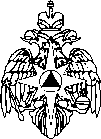 МЧС РОССИИФЕДЕРАЛЬНОЕ КАЗЕННОЕ УЧРЕЖДЕНИЕ«ЦЕНТР УПРАВЛЕНИЯ В КРИЗИСНЫХ СИТУАЦИЯХ ГЛАВНОГО УПРАВЛЕНИЯ ПО ЧЕЛЯБИНСКОЙ ОБЛАСТИ»(ФКУ «ЦУКС ГУ МЧС России по Челябинской области»)ул. Пушкина, 68, г. Челябинск, 454091,Факс   (351)    265-87-81, тел. 263-63-63тел. «Доверия» 239-99-99,тел. «Доверия» УрРЦ (343) 261-99-9924.09.2015 г.       №1263-4-7Температура воздуха, оСОтносительная вл. воздуха, %Ветер, м/сОсадкиАтмосферное давление, мм рт. ст.+7…+1872…91северо-западный, 2-5в южных районах прошли небольшие дожди736№ п/пСубъект РФ1 класс ПО2 класс ПО3 класс ПО4 класс ПО5 класс ПО1Челябинская область
(43 МО)9 МО
(Верхнеуфалейский ГО, Златоустовский ГО, Карабашский ГО, Каслинский МР, Кусинский МР, Миасский ГО, Нязепетровский МР, Озерский ГО, Снежинский ГО)17 МО
(Аргаяшский МР, Ашинский МР, Карталинский МР, Катав-Ивановский МР, Кизильский МР, Красноармейский МР, Кунашакский МР, Кыштымский ГО, Локомотивный ГО, Саткинский МР, Сосновский МР, Трехгорный ГО, Троицкий ГО, Уйский МР, Усть-Катавский ГО, Чебаркульский ГО, Чебаркульский МР)17 МО
(Агаповский МР, Брединский МР, Варненский МР, Верхнеуральский МР, Еманжелинский МР, Еткульский МР, Копейский ГО, Коркинский МР, Магнитогорский ГО, Нагайбакский МР, Октябрьский МР, Пластовский МР, Троицкий МР, Увельский МР, Челябинский ГО, Чесменский МР, Южноуральский ГО)0 МО
()0 МО
()№ п/пМесто положение точки замераУровень радиации, мк Зв/час1с. Аргаяш, ПЧ 560,152г. Аша, ПЧ 500,063с. Большой Куяш, ОПС0,124п. Бреды, ЦГМС0,125г. Верхний Уфалей, ПЧ 420,086с. Долгодеревенское0,147г. Карабаш, ул. Кузнецова, 10; ПЧ 720,118г. Касли, ПЧ 600,129г. Катав-Ивановск, ул. Дм. Тараканова,46; ПЧ 140,0910г. Копейск, ПЧ 360,1011г. Коркино, ПЧ 370,0812с. Кулуево, ОПС0,1813с. Кунашак, ПЧ 650,0914г. Кыштым, ПЧ 380,1015с. Миасское, ПЧ 640,1016с. Муслюмово, ЦГМС0,1717п. Новогорный, ул. Южноуральская, 5; в/ч 633300,1118г. Нязепетровск, ЦГМС0,1119г. Озерск, ПУ ГОЧС0,1020г. Сатка, ПЧ 490,1221г. Снежинск, управление ГО и ЧС0,1322г. Усть-Катав, ПЧ 750,1523г. Челябинск, ГУ МЧС0,1124г. Челябинск, ул. Тагильская, 42А; ПЧ 30,1425г. Юрюзань, ул. Гагарина,16; ПЧ 1210,08Температура воздуха, °СТемпература воздуха, °СВетерВетерМетеорологические явленияночьденьнаправлениескорость, м/сМетеорологические явленияплюс  4-9°, при прояснении до 0ºплюс 10-15º, на юге 17-22ºюго-восточный с переходом на северо-западный3-8 м/с, отдельные порывы до 13  м/сОблачно с прояснением, местами небольшие дожди№ п/пСубъект РФ1 класс ПО2 класс ПО3 класс ПО4 класс ПО5 класс ПО1Челябинская область
(43 МО)9 МО
(Ашинский МР, Златоустовский ГО, Катав-Ивановский МР, Кусинский МР, Миасский ГО, Саткинский МР, Снежинский ГО, Трехгорный ГО, Усть-Катавский ГО)15 МО
(Аргаяшский МР, Верхнеуфалейский ГО, Карабашский ГО, Каслинский МР, Кунашакский МР, Кыштымский ГО, Локомотивный ГО, Нязепетровский МР, Озерский ГО, Сосновский МР, Троицкий ГО, Уйский МР, Чебаркульский ГО, Чебаркульский МР, Челябинский ГО)18 МО
(Брединский МР, Варненский МР, Верхнеуральский МР, Еманжелинский МР, Еткульский МР, Карталинский МР, Кизильский МР, Копейский ГО, Коркинский МР, Красноармейский МР, Магнитогорский ГО, Нагайбакский МР, Октябрьский МР, Пластовский МР, Троицкий МР, Увельский МР, Чесменский МР, Южноуральский ГО)1 МО
(Агаповский МР)0 МО
()№ п/пЧС и происшествия в округеОправдываемость Примечание1.Природные и природно-техногенные ЧС:- ОЯ (не прогнозировались)- КНЯ (не прогнозировались)- метеопрогноз- аварии на объектах жизнеобеспеченияоправдалсяоправдалсяоправдался не оправдалсяЧС не зарегистрировано2.Техногенные ЧС:- ДТП- аварии с выбросом АХОВ- аварии на магистральных нефте,- газо- продуктопроводах- бытовые пожарыоправдалсяне оправдалсяне оправдалсяоправдалсяЧС не зарегистрировано3.Биолого-социальные ЧСоправдалсяЧС не зарегистрировано